MEDICINA BASADA EN EVIDENCIAS 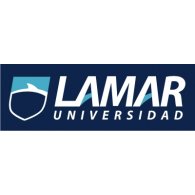 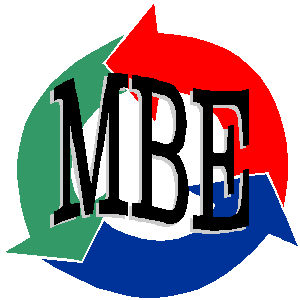 ALEJANDRINA ARMENDARIZ AGUIRRE  HISTORIA DE LA MEDICINA BASADA EN EVIDENCIASLos orígenes de la MBE se remontan al siglo XIX, época en que la práctica de las sangrías era un recurso terapéutico habitual para múltiples enfermedades. Entonces, Louis, en París, aplica su “método numérico” para valorar la eficacia de la sangría en 78 casos de neumonía, 33 de erisipela y 23 de faringitis; comparando los resultados obtenidos con pacientes que tenían la misma patología y que no habían sido sometidos a esta terapia. Verificó que no hubo diferencias entre los grupos de tratamiento, en el que puede ser uno de los primeros ensayos clínicos de la historia. A partir de esta experiencia, el mismo Louis, creó en 1834, un movimiento al que denominó “Medicine d'observation”, y a través de experimentos como el descrito, contribuyó a la erradicación de terapias inútiles como la sangría.Entre los años 50 y 60, Bradford Hill desarrolló la metodología del ensayo clínico, hecho que marcó un hito en la investigación clínica, pues es una de las herramientas más útiles en la toma de decisiones terapéuticas. No fue hasta la década de los ochenta, cuando el grupo de la Universidad McMaster (Ontario, Canadá), liderado por Sackett comienza la enseñanza y práctica de la MBE, auto declarándose herederos de la Médecine d'observation de Louis y proponiendo un cambio de paradigma en la práctica de la medicina.4 En forma simultánea, los grupos de Feinstein (Universidad de Yale, New Haven),5 Spitzer (Universidad de McGill, Quebec, Canadá),6 y Rothman (Epidemiology Resources Inc., Massachusetts),7 comienzan aplicando MBE en sus respectivos centros, hecho que permite una rápida globalización de este nuevo paradigma médico.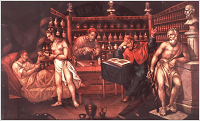 TIPOS DE ESTUDIOS QUE SE INVOLUCRANEstudios epidemiológicos•Descriptivos(determinar la frecuencia y la distribución )•Estudios correlaciónales•Reporte de casos•Reporte de serie de casos•Estudios Transversales o de prevalenciaAnalíticos ObservacionalesExperimentalesEstudioscorrelacionalesReportes de casos:Estudios transversales Sesgos de selecciónSon errores sistemáticos que se introducen durante la selección o el seguimiento de la población en estudio y que propician una conclusión equivocada sobre la hipótesis en evaluación. Los errores de selección pueden ser originados por el mismo investigador o ser el resultado de relaciones complejas en la población en estudio que pueden no ser evidentes para el investigador y pasar desapercibidas. En este contexto, una posible fuente de sesgo de selección puede ser cualquier factor que influya sobre la posibilidad de los sujetos seleccionados de participar o permanecer en el estudio y que, además, esté relacionado con la exposición o con el evento en estudio. Sesgos de informaciónEl sesgo de información se refiere a los errores que se introducen durante la medición de la exposición, de los eventos u otras covariables en la población en estudio, que se presentan de manera diferencial entre los grupos que se comparan, y que ocasionan una conclusión errónea respecto de la hipótesis que se investiga. Una posible fuente de sesgo de medición puede ser cualquier factor que influya de manera diferencial sobre la calidad de las mediciones que se realizan en los grupos expuesto y no expuesto en el contexto de los estudios de cohorte o entre los casos y controles en el contexto de los estudios de casos y controles. Sesgos de confusiónTodos los resultados derivados de estudios observacionales están potencialmente influenciados por este tipo de sesgo. El sesgo de confusión puede resultar en una sobre o subestimación de la asociación real. Existe sesgo de confusión cuando observamos una asociación no causal entre la exposición y el evento en estudio o cuando no observamos una asociación real entre la exposición y el evento en estudio por la acción de una tercera variable que no es controlada. Esta(s) variable(s) se denomina(n) factor(es) de confusión o confusor(es). Los resultados de un estudio estarán confundidos cuando los resultados obtenidos en la población en estudio apoyan una conclusión falsa o espuria sobre la hipótesis en evaluación, debido a la influencia de otras variables, que no fueron controladas adecuadamente ya sea durante la fase de diseño o de análisis. 